Este es un borrador del texto para incluir sobre este tema en la nueva versión de Wikipedia en Fresno. La versión final se cargará en Wikipedia en Internet  en un taller el próximo Sábado 2 de junio, entre las 2 y las 6 pm, en un lugar a definir entre la Biblioteca Municipal, El Consejo y las instalaciones de Acción Social.Se agradecerán comentarios, sugerencias y correcciones a los textos, pueden enviarse a wikipediafresno@gmail.com , el envío de cualquier tipo de comentarios servirá como inscripción al taller del Sábado 2 de Junio.Todos estan invitados a participar en el taller para subir la nueva versión a Internet, en este taller se dará un refrigerio y se tendrá la posibilidad de recibir uno de los 5 celulares con acceso a Internet que se tienen disponibles.Si desean ver más información sobre el proyecto y acceso a los documentos de referencia estan disponibles en la sede de la biblioteca y en el parque de Fresno, accediendo a la Red Local   Biblioteca Virtual Fresno utilizando 192.168.88.88 .Puede también visitar en Internet http://fresnodigital.info/WIKIPEDIA%20FRESNO/index.html -------------------------------------------------------3 Estructura político-administrativa3.1 Estructura administrativaLa Planta global del municipio de Fresno fue distribuida mediante el Decreto 017 de abril 19 de 2006. El actual alcalde municipal Carlos Andrés Cárdenas Hurtado cuenta con el apoyo de los Secretarios de despacho y las oficinas asesoras como se muestran a continuación.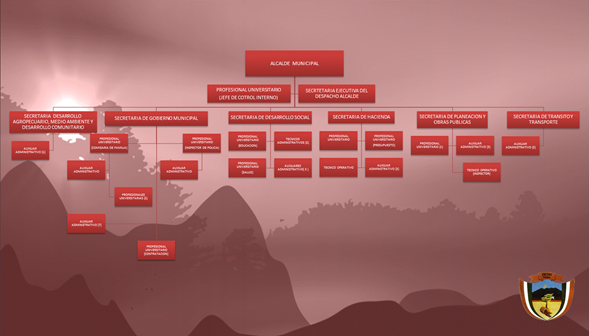 _actual organigrama de la alcaldía municipal de fresno_Fuente: sitio web oficial de fresno Tolima http://www.fresno-tolima.gov.co/presentacion.shtmlEn el nivel directivo de la estructura orgánica municipal se ubica el alcalde municipal, los seis secretarios de despacho y las jefaturas de control interno, salud y educación. Las funciones principales de cada secretaría son las siguientes: Secretaría general y de gobierno, a esta le corresponde el manejo interno del personal y los asuntos administrativos y operativos a nivel general de la alcaldía, igualmente se encarga de las relaciones con el Concejo municipal, presentar los proyectos de acuerdo, y manejar el orden público a nivel municipal; a ella están adscritas la Comisaría de Familia, la Inspección de Policía, la jefatura de Control Interno y la oficina de contratación. La Secretaría de Desarrollo social, es la encargada de coordinar todos los programas de beneficio social en el municipio, así como desarrollar las políticas públicas para la población vulnerable; de otro lado administra las actividades propias del SGSSS y la educación municipal en sus competencias básicas (el municipio se encuentra descertificado en educación) por tanto no tiene autonomía presupuestal ni capacidad nominadora en planta docente. A ella están adscritas la oficina municipal de salud, y la oficina municipal de educación, así como la oficina de acción social.La Secretaría de Planeación e infraestructura es la encargada de coordinar y dirigir todo el ejercicio de planeación municipal, hacer seguimiento al plan de desarrollo, coordinar el banco de proyectos y ejecutar las obras de infraestructura física; a ella está adscrita la oficina del SISBEN Municipal. La Secretaría de Tránsito y Transporte es la encargada de regular los temas relacionados con el transporte particular y público, la señalización vial, campañas de promoción y prevención entre otros. La Secretaría de hacienda municipal es la encargada de ejecutar el presupuesto de rentas y gastos del municipio de la mano del ordenador del gasto, recauda y diseña programas de impuestos municipales (predial e industria y comercio). La Secretaría de Desarrollo Agropecuario y comunitario, es la encargada de ejecutar todos los programas dirigidos al mejoramiento del sector agrícola, pecuario, agroindustrial, forestal y ambiental en el municipio, de la misma manera asesora y coordina el trabajo de las juntas de acción comunal tanto urbanas como rurales.Fresno se ubica como un municipio de sexta categoría porque de acuerdo a la ley 617 de 2000, dictada por el congreso de la república de Colombia que decreta la categorización de las entidades territoriales, indica que municipios con población es inferior a (10.000) diez mil habitantes y con ingresos anuales no superiores a (15.000) quince mil salarios mínimos legales mensuales vigentes, son de sexta categoría. Fresno aunque posee el número de población para pertenecer a una categoría superior, no cumple con el recaudo de ingresos locales, es ésta última condición la que determina su clasificación.No está claro por qué esta situación no se arregla. Vale anotar que la planta de la alcaldía es de 45 funcionarios cuando un municipio de sexta categoría no debe tener más de 18 Funcionarios (Ley 995 de Junio de 2017). Otro punto a resaltar sería el hecho que para el alcalde y todos los demás funcionarios públicos de una entidad territorial de categoría sexta, el límite máximo salarial mensual es de $3.691.591.Fresno es cabecera del Distrito Judicial y Carcelario y del Distrito Notarial y de Registro conformados ambos, por los municipios de Fresno, Casabianca y Herveo. Cuenta además con Notaría única y oficina de la Registraduría nacional del Estado Civil. De la misma manera es sede la Fiscalía seccional con sus respectivos cuerpos de investigación.En lo eclesiástico, corresponde a la Diócesis de Líbano-Honda y cuenta con dos parroquias Nuestra señora del Perpetuo Socorro y La Sagrada Familia, y capillas para el culto. En décadas recientes se ha registrado una activa labor de evangelización por parte de numerosos grupos cristianos que han extendido su labor a las zonas urbana y rural.Se dispone de más de 110 Juntas de Acción Comunal, urbanas y rurales, Cuerpo de bomberos Voluntarios, Grupos de Defensa Civil y dos emisoras de carácter local.3.2 División administrativaEl área urbana está dividida en 25 barrios, mientras el territorio rural se divide en 6 centros poblados, 6 corregimientos y 87 veredasBarrios: El Carmen, La Esperanza, Santa Ana, Alto de la Cruz, La Libertad, Santo Domingo, Caldas, Las Palmeras, Simón Bolívar, Centenario, Matadero, Villa del Prado, Estadio, Nuevo Horizonte, San Pedro, Jorge E. Gaitán, Obrero, Las Chapoleras, Juan B. Cortes, San Luís, Villa María, la abundancia, villa del sol, La Pradera.El área rural se divide en corregimientos y veredas- CORREGIMIENTO AGUAS CLARAS: 10 veredas. Veredas Aguas claras, Aguasal brillante, Aguasal La Playa, Bajo Gualí, Palenque, El espejo, La ceiba, La sierra, Mireya y San Ignacio;- CORREGIMIENTO BETANIA: 10 veredas. Veredas Betania, California, Caja rica, El Guayabo, El Placer, La Floresta, Medina, Miraflores, Paramillo y Peñalisa.- CORREGIMIENTO CAMPEÓN: 18 veredas. Veredas Alegrías, Alto del Águila, Alto grande, Brisas del Gualí, Campeón alto, Campeón bajo, Campeón medio, Dos Quebradas, El Bosque, El Chuscal, El Mulato, El Mulato – Sector S.J., El Nogal, El Truco, Los Guaduales, Playas del Gualí y Santa Rosa.- CORREGIMIENTO EL TABLAZO: 22 veredas. Veredas Barreto, Barretico, Brisas del Guarinó, Fonda vieja, Cachipay, Cascabel, El Tablazo, España, Fátima, Jiménez, La Colina, La Cristalina, La Linda, Pavas, Portugal, Puente Tierra, San Bernardo, San Isidro, Santa Clara, Travesías, Trincheras y Ucrania.- COREGIMIENTO LA AGUADITA: 16 veredas. Veredas Caucasia, Guayacanal, Holdown, La Aguadita, La Divisa, La Hondura, La Picota, La Porfía, Mate guadua, Partidas, Petaqueros, Providencia, Raizal I, Raizal II, San Antonio y Torre doce.- CORREGIMIENTO PIEDRA GRANDE: 11 veredas. Veredas Aguasal La Playa, Arrayán, Buenos Aires, Cerro Azul, Colombia, Guineal, Las Marías, Los Andes, Piedra Grande, Primavera y Remolino.Según el documento, agenda ambiental del municipio el mapa de las veredas de fresno es el siguiente:3.3 Finanzas municipalesSegún el proyecto de acuerdo 019 de 2017 fijado el 29 de noviembre del mismo año, para la vigencia fiscal del año 2018, por el cual se aprueba que el presupuesto general de rentas e ingresos es de $23.038.977.856,00 (veinte tres mil treinta y ocho millones novecientos setenta y siete mil ochocientos cenicienta y seis pesos) de los cuales los ingresos corrientes participaron con $2.230.000.000,00 y los de la nación representados a través del SGP con $ 20.637.722.246,00 en el gobierno actual el servicio de la deuda es de $03.4 Empresas municipales y otras entidades del municipioConcejo 	municipal está compuesto por 13 concejales elegidos por 	voto popular, cada año se designa una mesa directiva con un 	presidente y dos vicepresidentes, además de sus respectivas 	comisiones. 	Entidades 	descentralizadas: empresas de servicios públicos:Corporación Fresnense de Obras Sanitarias CORFRESNOS presta el servicio de acueducto, alcantarillado, Recolección de Basuras y Alumbrado Público. El alcalde municipal es el presidente de su junta directiva.HOSPITAL SAN VICENTE DE PAUL, empresa social del estado, de primer nivel de complejidad, encargada de prestar el servicio de salud en el municipio. El alcalde municipal es el presidente de su junta directiva.3.5 Funcionarios estatalesLa planta de personal del municipio está conformada actualmente por 45 funcionarios, en el organigrama anterior se indica el número de funcionarios en cada categoría3.6 Órganos de controlA nivel municipal las funciones de control están a cargo de la personería municipal, la cual tiene autonomía presupuestal y administrativa, el personero(a) es elegido por el Concejo Municipal para un periodo de cuatro años, y ejerce además funciones de defensoría del pueblo, su función es servir a la comunidad garantizando la efectividad de los principios, derechos fundamentales y deberes de los ciudadanos, para la formación de una sociedad más justa e incluyente.La oficina de control interno municipal es la encargada de desarrollar e implementar al interior de la alcaldía planes de mejoramiento y actualización de los procesos administrativos de acuerdo con las directrices del orden nacional.Contribuyen tres veedurías registradas en la personería municipal de fresno que existen desde el año 2012, creadas a término indefinidoVeeduría Ciudadana en salud del Municipio del Fresno Vigencia 2012Veeduría Ciudadana para FresnoVeeduría por el Bienestar de FresnoREFERENCIASPAGINA WEB DEL MUNICIPIO http://www.fresno-tolima.gov.co/presentacion.shtml